ΑΙΤΗΣΗ                       ΑΝΑΠΛΗΡΩΤΕΣ ΕΣΠΑ	                   							         Ο/Η Αιτών / ούσα     (Υπογραφή)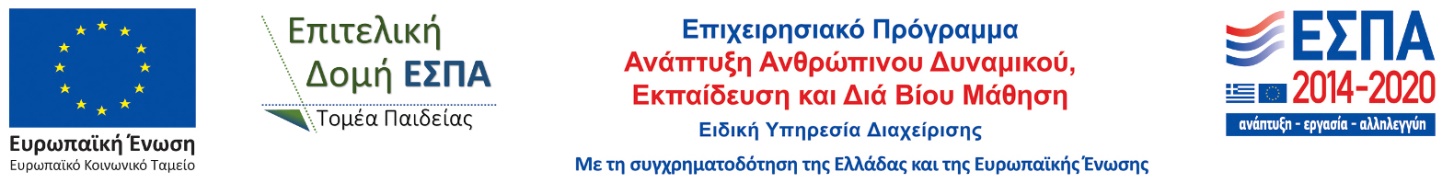 